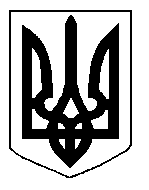 БІЛОЦЕРКІВСЬКА МІСЬКА РАДА	КИЇВСЬКОЇ ОБЛАСТІ	Р І Ш Е Н Н Я
від  27 лютого 2020 року                                                                        № 5089-91-VIIПро поновлення договору оренди землі від 06 травня 2014 року №95Товариству з обмеженою відповідальністю  «КИЇВОБЛПРЕСА»Розглянувши звернення постійної комісії з питань земельних відносин та земельного кадастру, планування території, будівництва, архітектури, охорони пам’яток, історичного середовища та благоустрою до міського голови від 20.02.2020 року №57/02-17, протокол постійної комісії з питань  земельних відносин та земельного кадастру, планування території, будівництва, архітектури, охорони пам’яток, історичного середовища та благоустрою від 28 січня 2020 року №203, заяву Товариства з обмеженою відповідальністю «КИЇВОБЛПРЕСА» від 23 січня 2020 року №422, відповідно до ст.ст. 12, 93, 122, 124, 125, 126, ч.2 ст. 134  Земельного кодексу України, ст. 33 Закону України «Про оренду землі», ч. 5 ст. 16 Закону України «Про Державний земельний кадастр», ч.3 ст. 24 Закону України «Про регулювання містобудівної діяльності», п. 34 ч. 1 ст. 26 Закону України «Про місцеве самоврядування в Україні», Порядку розміщення тимчасових споруд для провадження підприємницької діяльності, затвердженого наказом Міністерства регіонального розвитку, будівництва та житлово-комунального господарства України від 21 жовтня 2011 року №244, Порядку розміщення тимчасових споруд для провадження підприємницької діяльності в м. Біла Церква затвердженого рішенням Білоцерківської міської ради від 20 серпня 2015 року №1552-78-VI,міська рада вирішила:1.Поновити договір оренди землі від 06 травня 2014 року №95, який зареєстрований в Державному реєстрі речових прав на нерухоме майно, як інше речове  право  від 12 січня 2015 року №8392288 Товариству з обмеженою відповідальністю «КИЇВОБЛПРЕСА» з цільовим призначенням 03.07. Для будівництва та обслуговування будівель торгівлі (вид використання – для експлуатації та обслуговування тимчасової споруди для здійснення підприємницької діяльності – кіоску по продажу періодичних видань та інших товарів) за адресою: Торгова площа, в районі готелю «Київ» площею 0,0027 га (з них: під тимчасовою спорудою – 0,0006 га, під проїздами, проходами та площадками – 0,0021 га), до початку реконструкції, але не більше ніж на 3 (три) роки, без права забудови, за рахунок земель населеного пункту м. Біла Церква. Кадастровий номер: 3210300000:04:018:0107. 2.Особі, зазначеній в цьому рішенні звернутися до управління регулювання земельних відносин Білоцерківської міської ради для укладення додаткової угоди про поновлення договору оренди землі від 06 травня 2014 року №95 (шляхом викладення договору у новій редакції відповідно до внесених змін в чинне законодавство та Типовий договір оренди землі) та зареєструвати дану угоду в порядку визначеному чинним законодавством України.3.Контроль за виконанням цього рішення покласти на постійну комісію з питань  земельних відносин та земельного кадастру, планування території, будівництва, архітектури, охорони пам’яток, історичного середовища та благоустрою.Міський голова             	                                          Геннадій ДИКИЙ